Honors Chemistry II	Name___________________________Unit 6 ReviewThings you need to have a thorough understanding of (all topics covered in Honors Chemistry and in this class so far are fair game):Naming CompoundsBalancing Chemical EquationsTypes of Chemical EquationsTypes of Chemical ReactionsPredicting Products based on stability and typesChemical ReactivityReaction TypesAcid-base (Arrhenius, Bronsted-Lowry, Lewis)Coordination ComplexPrecipitationRedox Reactions (simple), most are single replacementsWhich of the following particulate diagrams best shows the formation of water vapor from hydrogen gas and oxygen gas in a rigid container at 125°C?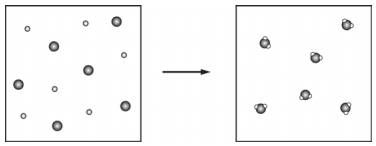 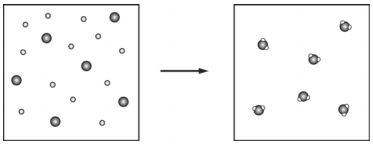 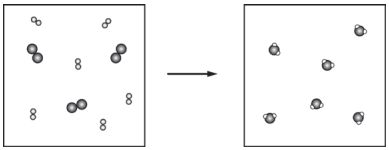 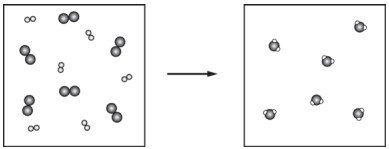 What remains in the reaction vessel after equal masses of K(s) and Cl2(g) have reacted until either one or both of the reactants have been completely consumed?KCl onlyKCl and K onlyKCl and Cl2 onlyKCl, K, and Cl2 Write balanced net ionic equations for the following reactions.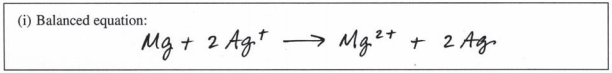 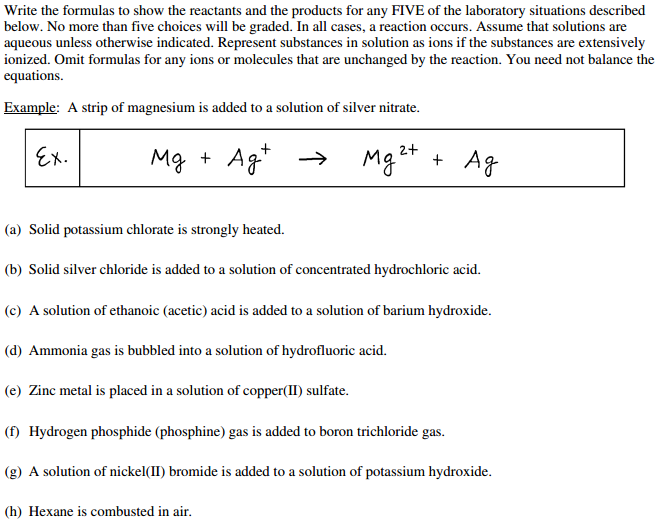 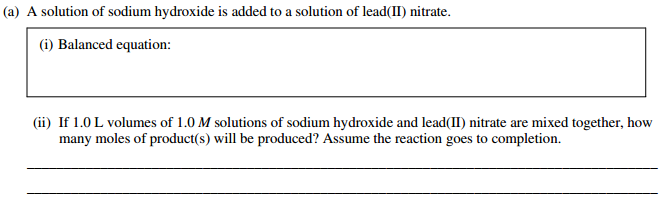 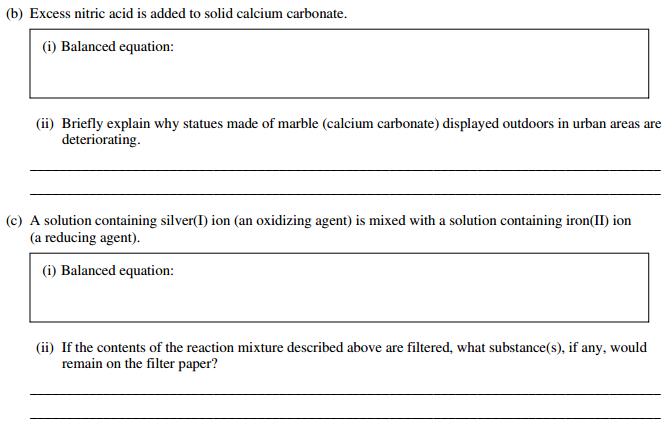 Key: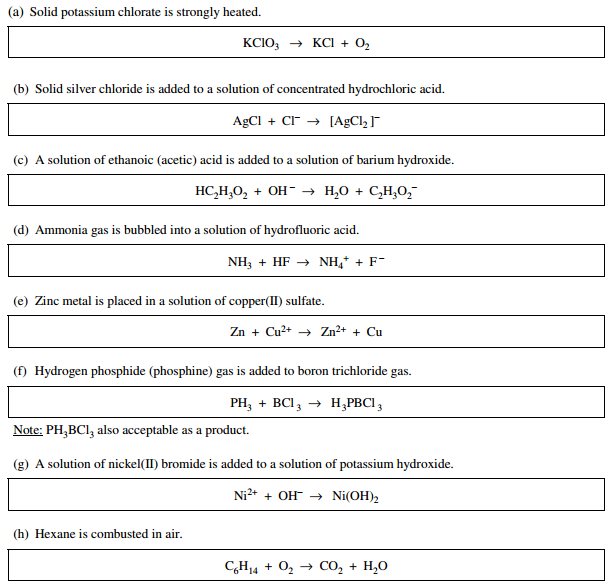 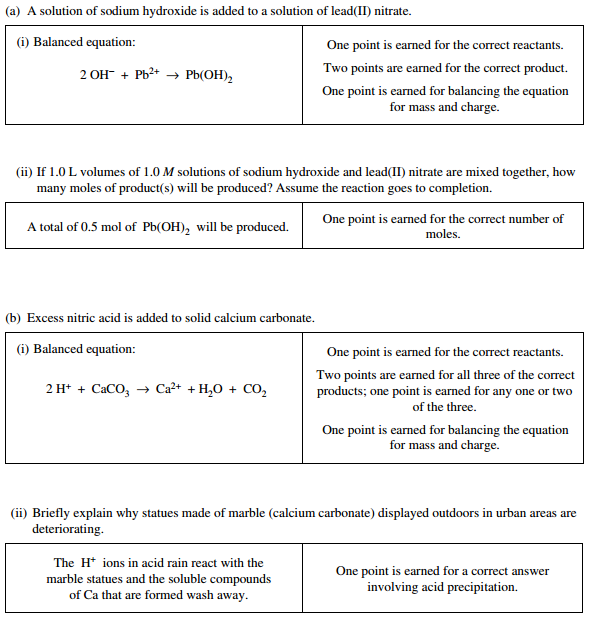 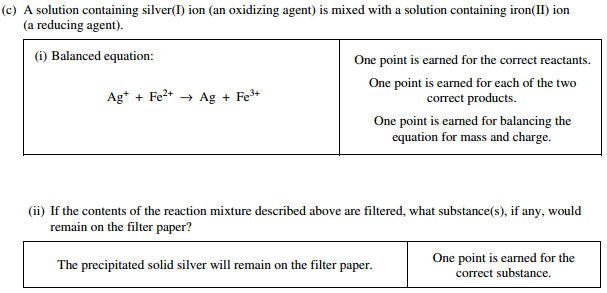 